Saint Paul School Saint Paul School School/Center: Saint Paul School Contact Information Address: 18 Fearing Road, Hingham Phone: 781-749-2407
Contact: Jean Schnorr Director of Enrollment Email: jschnorr@spshingham.org Website: www.stpaulschoolhingham.com Please provide a description of your program Early Childhood Center: Half and Full Day Preschool (3 year old), Half and Full Day PreKindergarten (4 year old), and Full Day Kindergarten. The Elementary Program includes Grade 1 through Grade 8 programs. Before and After School Care available. Please provide a description of your facilities Saint Paul School is a three story building that houses Preschool through Grade 8. There is a gym, art room, science lab, computer lab, media center, and auditorium that ECC students utilize in addition to their classrooms. There are also four play yards, an ECC play gym structure, an elementary student play gym structure and outdoor fitness stations. The classrooms are bright and spacious and equipped with developmentally appropriate learning materials and state of the art technology including a SmartBoard. Please provide a schedule of your offered classes. Preschool and PreKindergarten offers five day programs with the following options: 
Five half days (8:20a-12:30p)
Five full days (8:20a - 2:20p) A combination of 2 half (T/Th) and 3 full days (M/W/F) Do you have an extended day option? Before School Care is available for all students, and After School Care is available for students enrolled in our full- day programsIf yes, please provide details of your options. Availability: Mornings from 7:00a – 8:10a Afternoons from 2:20p – 5:45p Drop in fee = $6/hour (AM) and $20/day (PM) Prepay and Full-Year enrollment discounts. Does your facility offer a summer program/camp? If yes, please provide a brief summary of your program. Summertime Enrichment Programming with different programming themes each week.Do you offer a Kindergarten option? Saint Paul School offers a Full Day Kindergarten program for 5 year olds (by August 31st) Tuition for 2018/2019 SY
(Tuition will be announced in April 2019 for the 2019-20SY) 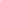 PROGRAM                                     2018-19 Schedule                                             2018-19 TuitionPRESCHOOL (Age 3)                  PREKINDERGARTEN (Age 4)                     half-day: 8:20am-12:30pm           5 half days/week                                                      $7,245   full-day: 8:20am-2:20pm              3 FULL (M, W, F) & 2 half (T,Th) days/week           $8,735                                                        5 FULL days/week                                                   $9,160KINDERGARTEN (Age 5) ~ Grade 8                    full-day: 8:20am-2:20pm              5 days/week                                                             $7,775Is there financial aid available? Yes Class Size Preschool = 16Prekindergarten = 20Kindergarten (average = 16 - 20)# of Teachers 1 teacher and 1 paraprofessional per classroom Minimum Age by Sept 1 Preschool = 3 years old; PreKindergarten = 4 years old ; Kindergarten = 5 year old What is your toilet training policy? We expect all students to be toilet trained. What is your food allergy policy? We are an allergy aware school (no nuts allowed) in which the nurse holds training each year on allergy safety and epi-pen administration for all staff. Are you licensed and/or accredited? Please provide details. Saint Paul School is accredited by NEASC (New England Association of Schools and Colleges). Please describe the application process for your school. We evaluate applicants through parent interviews, academic assessments and screenings, school reports and teacher evaluations. All applicants are recommended to visit Saint Paul School and tour / visit their current class. Please visit our website for online application: www.stpaulschoolhingham.com What are the dates that applications are due for your program? We offer rolling admission with first round of new applicant decisions being rendered March 1st. What is the application fee? $75.00 non-refundable application fee How do you encourage/discourage certain behaviors in the classroom? We use positive behavior supports in school and communicate frequently with parents to coordinate common expectations for student behavior. Do specialists visit the classroom? Do students go on field trips? “Specials” are held in the appropriate classrooms. Specials include library, gym, art, and Spanish. The core of our Preschool and PreKindergarten curriculum is OWL (Opening the World of Learning) published by Pearson Education. It is a comprehensive research based program that includes literacy, math, social science/science and technology. The OWL leads to a thoughtful and reflective learning environment. Enrichment activities occur frequently, including musical shows, puppet shows, author visits, science lab lesson, etc. Occasionally, students will attend field trips. Please give a sample schedule for a typical day in your program. The Preschool and PreKindergarten students start the day with morning activities, including prayer, the pledge of allegiance, and morning song. Morning meeting is then held to discuss events of the day, weather, calendar activities, etc. Students proceed to work in centers in small groups. They have a special snack time mid- morning. The half-day program ends at 12:30p. All students stay for the lunch/recess break. The afternoon offers numerous activities such as nature walks, crafts, story time, and dramatic play options. PRESCHOOL (Age 3)8:20 am 	Arrival and Morning Prayer in Gymnasium 8:45 am 	Centers: Religion, Literacy and Math Focus9:15 am	Music9:45 am	Morning meeting and table activities10:00 am 	Snack10:30 am	Centers11:00 am	Outdoor play11:40 am	Lunch12:40 pm	Home/Rest/Nap1:30 pm	Centers/Outdoor play2:00 pm	Story/Prayer/Home PREKINDERGARTEN (Age 4)8:20 am 	Morning Activities: Daily prayer, nametags, 		seating 8:45 am 	Morning Meeting: Calendar, helper of the day9:30 am	OWL- Opening the World of Learning 9:30 am	Snack/Recess9:55 am 	Religion – Seeds Program10:10 am	Music10:55 am	Centers 11:40 am	Lunch12:20 pm	Quiet time: Books and Puzzles1:10 pm	Outdoor Play1:25 pm	Centers, story and craft2:20 pm	Dismissal 